КОНКУРСНОЕ ЗАДАНИЕкомпетенции«ПРЕПОДАВАНИЕ В МЛАДШИХ КЛАССАХ»(R21 Elementary School Teaching)ДЛЯ ОСНОВНОЙ ВОЗРАСТНОЙ КАТЕГОРИИ16-22 ГОДАКонкурсное задание включает в себя следующие разделы: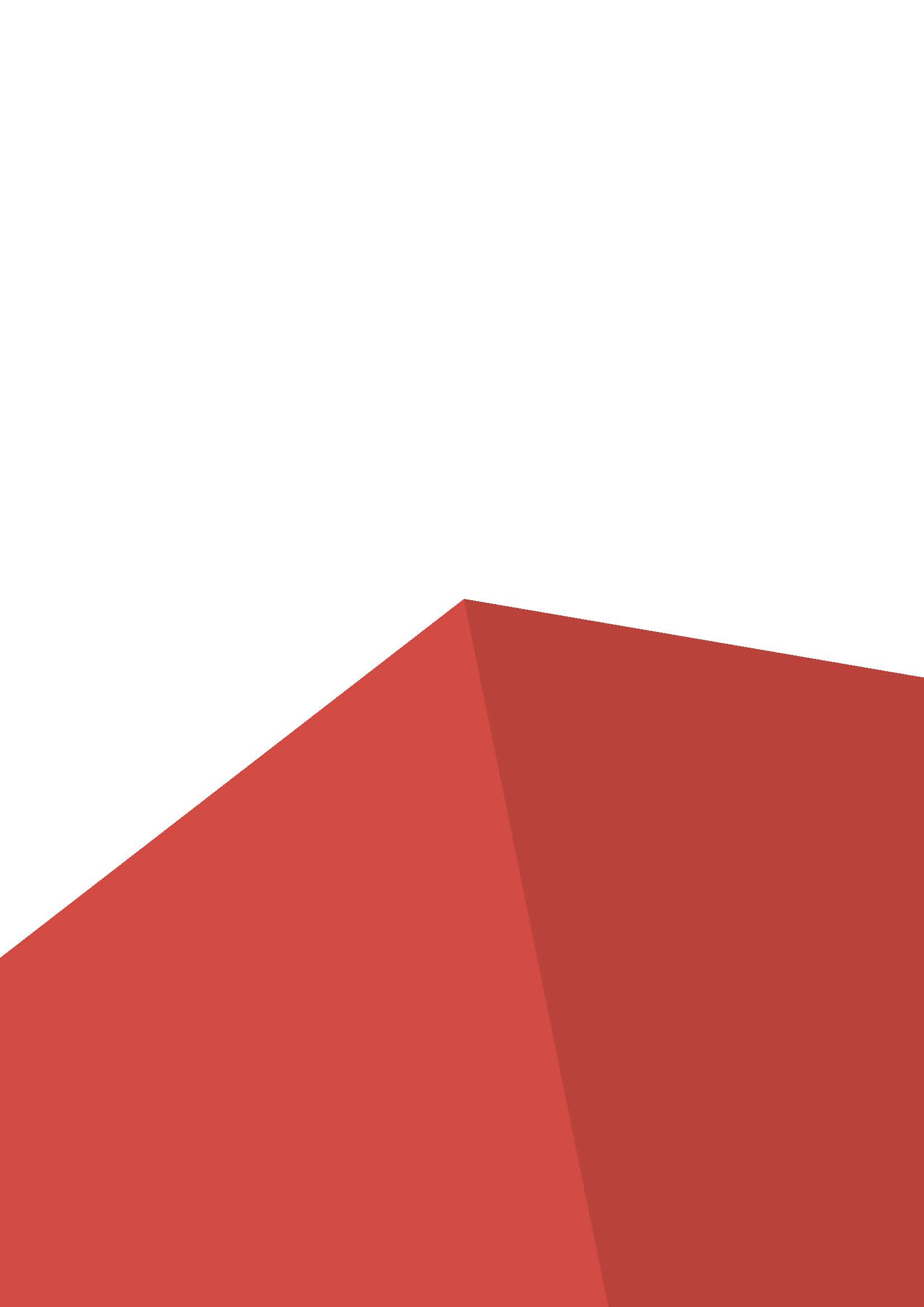 Форма участия в конкурсе: Индивидуальный конкурсОбщее время на выполнение задания: 15 ч 15 мин.Задание для конкурса Содержанием конкурсного задания является организация урочной, внеурочной и воспитательной деятельности, создание условий для развития детей посредством активного взаимодействия с участниками образовательного процесса (обучающимися, семьей обучающегося, коллегами). Участники соревнований выполняют конкурсное задание в рамках следующих разделов WSSS: общекультурное развитие; культура безопасного труда, организация рабочего пространства и рабочего процесса; общепрофессиональное развитие, взаимодействие с родителями и сотрудниками образовательного учреждения, саморазвитие и самообразование, методическое обеспечение образовательного процесса. Конкурс включает в себя подготовку и проведение фрагмента урока (этап открытия нового знания) в начальных классах по одному из учебных предметов; организацию проектно-исследовательской деятельности обучающихся на внеурочных занятиях с использованием интерактивного оборудования; подготовку и проведение воспитательного мероприятия с использованием интерактивного оборудования; разработку и демонстрацию образовательного веб-квеста, включающего задания-вопросы, направленные на формирование читательской грамотности младших школьников при работе с текстом (аналог международного сравнительного исследование по оценке качества общего образования PIRLS (Progress in International Reading Literacy Study) «Изучение качества чтения и понимания текстов»); подготовку и проведение обучающего интерактива для родителей по заданной теме.Актуальное конкурсное задание (с внесением 30% изменений) и окончательные аспекты критериев оценки уточняются экспертами чемпионата. Оценка производится как в отношении демонстрации модулей КЗ, так и в отношении процесса подготовки модулей КЗ. Если участник конкурса не выполняет требования техники безопасности, подвергает опасности себя или других конкурсантов, он может быть отстранен от конкурса.Модули задания и необходимое время Модуль A. Подготовка и проведение фрагмента урока (этап открытия нового знания) в начальных классах по одному из учебных предметов с использованием интерактивного оборудованияА1. Проведение фрагмента урока (этап открытия нового знания) в начальных классах по одному из учебных предметов с использованием интерактивного оборудованияЦель: продемонстрировать умение провести фрагмент урока открытия нового знания с применением современных образовательных и информационно-коммуникационных технологий.Описание объекта: демонстрация фрагмента урока (этап открытия нового знания) с использованием интерактивного оборудования.Лимит времени на выполнение задания: 2 часа 30 мин (участник использует материалы, указанные в инфраструктурном листе)Лимит времени на представление задания: 15 минутКонтингент: дети младшего школьного возраста (6 человек) Задание:Подготовка к демонстрации фрагмента урока (этап открытия нового знания) с использованием интерактивного оборудованияПодготовить для использования материалы и интерактивное оборудование, необходимые для деятельности педагогаПодготовить для использования оборудование, необходимое для организации деятельности обучающихсяII.	Демонстрация фрагмента урока (этап открытия нового знания) с использованием интерактивного оборудованияПродемонстрировать фрагмент урока в соответствии с разработанной технологической картойПродемонстрировать элементы современных образовательных технологий и владение интерактивным оборудованием. Примечание: При проведении фрагмента урока необходимо продемонстрировать использование не менее двух видов интерактивного оборудования, указанного в инфраструктурном листе.В условиях дистанционного формата РЧ фрагмент воспитательного мероприятия может быть проведен в формате видеоконференции.А2. Выполнение самоанализа фрагмента урокаЦель: продемонстрировать умение выполнять самоанализ фрагмента урока Описание объекта: самоанализ фрагмента урока (этап открытия нового знания) с использованием интерактивного оборудования.Лимит времени на выполнение задания: 2 часа 30 минут Задание:Дать оценку успешности в достижении цели и планируемых результатов фрагмента урока. Оценить психологическую атмосферу на уроке и качество общения учителя и обучающихся.Наметить перспективы профессионально-личностного саморазвития.Внести данные в карту самоанализа фрагмента урока (см. Приложение 1)Примечание: Карта самоанализа фрагмента урока разрабатывается без использования материалов сети Интернет.Модуль В. Организация проектно-исследовательской деятельности обучающихся на внеурочных занятиях с использованием интерактивного оборудования.В1. Разработка паспорта проекта, включающего исследовательский этап проекта во внеурочной деятельности.Цель: продемонстрировать умение разрабатывать паспорт проекта в начальной школеОписание объекта: паспорт проекта.Лимит времени на выполнение задания: 1 час 30 минут (участник использует материалы и оборудование, указанные в инфраструктурном листе).Лимит времени на представление задания: -Задание:Определить тему проекта естественно-научного содержания в рамках заданной учебной темы (раздела), обосновать ее актуальностьОпределить и сформулировать научный аппарат проекта: объект, цель, тип проекта (по содержанию, по организационной форме, по времени выполнения).Определить этапы работы над проектом с указанием содержания деятельности, связанного с темой проекта. Определить гипотезу, цель, методы исследования, содержание, ход и оборудование исследовательского этапа проекта.Определить предполагаемый продукт проекта и его перспективы.Внести данные в паспорт проекта (Приложение 2).Примечание: Паспорт проекта разрабатывается без использования материалов сети Интернет.В2.	Подготовка и демонстрация исследовательского этапа проекта на внеурочном занятииЦель: продемонстрировать умение организовать исследовательский этап проекта во время внеурочных занятий в начальной школе.Описание объекта: демонстрация исследовательского этапа проекта во время фрагмента внеурочного занятия.Лимит времени на выполнение задания: 1 час 30 мин (участник использует материалы и оборудование, указанные в инфраструктурном листе).Лимит времени на представление задания: 15 минут.Контингент: дети младшего школьного возраста - 6 человек.Задание:Подготовка к демонстрации исследовательского этапа проекта на внеурочном занятииРазработать план организации исследовательской деятельности обучающихся на внеурочном занятии в соответствии с паспортом проектаОпределить содержание исследовательской деятельности обучающихся в рамках проекта Подобрать материалы и оборудование, необходимые для организации и проведения исследовательской деятельности обучающихсяДемонстрация исследовательского этапа проекта на внеурочном занятии Продемонстрировать умение организовать исследовательскую деятельность: формулировка проблемы, цели и гипотезы исследования, составление плана исследования, проведение практической части исследования, подведение итогов и определение перспектив исследования. Продемонстрировать владение интерактивным и/или лабораторным оборудованием. Примечание: Исследовательский этап проекта на внеурочном занятии может быть проведен в условиях реализации дистанционного обучения младших школьников в формате видеоконференции.Модуль C. Подготовка и проведение воспитательного мероприятия с использованием интерактивного оборудования.Цель: продемонстрировать умение подготовить и провести воспитательное мероприятие с использованием интерактивного оборудования .Описание объекта: воспитательное мероприятие Лимит времени на выполнение задания: 1 час 30 мин (участник использует материалы, указанные в инфраструктурном листе)Лимит времени на представление задания: 15 мин Контингент: дети младшего школьного возраста - 6 человекЗадание:Подготовка к демонстрации фрагмента воспитательного мероприятия Определить цель и задачи мероприятия.Определить содержание мероприятия.Разработать структуру и ход мероприятия.Определить место в структуре мероприятия и цель использования интерактивного оборудования Подготовить материалы и оборудование, необходимые для деятельности участникаПодготовить оборудование, необходимое для организации деятельности волонтеровСообщить экспертам о завершении работы и готовности демонстрировать заданиеДемонстрация фрагмента воспитательного мероприятия Продемонстрировать фрагмент воспитательного мероприятия Продемонстрировать элементы современных технологий (не менее двух), умение целесообразно применять интерактивное оборудование, умение вовлечь обучающихся в организацию мероприятия, организовать различные виды деятельности обучающихся, обратную связь с обучающимися в ходе мероприятия.Примечание: В ходе демонстрации конкурсного задания необходимо использование не менее двух видов интерактивного оборудования. В условиях дистанционного формата РЧ фрагмент воспитательного мероприятия может быть проведен в формате видеоконференции.Модуль D. Разработка и демонстрация образовательного веб-квеста, включающего задания-вопросы, направленные на формирование читательской грамотности младших школьников при работе с текстом (аналог международного сравнительного исследование по оценке качества общего образования PIRLS (Progress in International Reading Literacy Study) «Изучение качества чтения и понимания текстов» ).Цель: продемонстрировать умение разработать образовательный веб-квест по литературным произведениям для начальной школы, включающий вопросы и задания, нацеленные на изучение у младших школьников качества чтения и понимания текстаОписание объекта: образовательный веб-квест, включающий вопросы и задания, нацеленные на изучение у младших школьников качества чтения и понимания текстаЛимит времени на выполнение задания: 3 часа (участник использует материалы, указанные в инфраструктурном листе)Лимит времени на представление задания: 15 мин Контингент: - Задание:Определить тему и цель образовательного квеста.Определить структуру квеста Определить содержание Введения в квест (ясное вступление, где четко описаны главные роли участников или сценарий квеста, предварительный план работы, обзор всего квеста возможную сюжетную линию квеста) Придумать задания и определить форму получения задания (презентация, текст, аудио- и/или видеоматериал) Определить систему оценивания при прохождении (бонусы, штрафные баллы и т.п.)Определить источники информации, которыми будут пользоваться участники для поиска ответов.Сообщить экспертам о завершении работы и готовности выполнить конкурсное задание.Примечание. Прохождение образовательного веб-квеста демонстрирует сам участник. Образовательный веб-квест должен включать разного типа вопросы-задания к тексту, оценивающие навыки чтения с учетом двух его видов: навык находить информацию; навык формулировать выводы; навык интерпретации и обобщения информации; навык анализа и оценки содержания, языковых особенностей и структуры текста.Модуль E. Подготовка и проведение обучающего интерактива для родителей по заданной теме.Цель: продемонстрировать умение подготовить и провести интерактив для родителей по заданной теме.Описание объекта: интерактивЛимит времени на выполнение задания: 1 часа 30 минут (участник использует материалы, указанные в инфраструктурном листе)Лимит времени на представление задания: 15 минут Контингент: волонтеры (6 человек) Задание: I.	Подготовка к проведению обучающего интерактива по заданной теме. 1.	Определить цель и задачи интерактивного взаимодействия.2.	Осуществить подбор интерактива3.	Определить содержание и форму проведения интерактива4.	Подготовить материалы и оборудование.II.	Проведение обучающего интерактива по заданной теме.1.	Продемонстрировать умение организовать и провести интерактивное обсуждение в рамках заданной темы.2.	Продемонстрировать умение организовать продуктивное сотрудничество участников интерактива.3.	Продемонстрировать умение осуществлять рефлексивный анализ.Примечание: В условиях дистанционного формата РЧ интерактив может быть проведен в формате видеоконференции.Критерии оценки.Таблица 2.Приложения к заданию.Приложение 1.САМОАНАЛИЗ ФРАГМЕНТА УРОКАФ.И.О. участника__________________________________________________Тема урока___________________________________________________________Класс_____________Цель фрагмента урока_____________________________________________________Оценить успешность достижения цели фрагмента урока, обосновать оценку. Указать методы и приемы, способствующие достижению планируемых результатов, оцените целесообразность их применения. Заполнить таблицы 1-3. Таблица 1Таблица 2Таблица 3Дать характеристику психологической атмосферы на уроке, общения учителя и обучающихся, обучающихся друг с другом.На основе п.1-3 определить: что было бы целесообразно изменить в уроке?Наметить перспективы профессионально-личностного саморазвития.Приложение 2.ПАСПОРТ ПРОЕКТА            СОГЛАСОВАНО:Менеджер компетенции R21 «Преподавание в младших классах»___________________/Яковлева Э.Н./« 28 » октября 2021 годНаименование модуляНаименование модуляНаименование модуляСоревновательный день (С1, С2, С3)Время на заданиеAПодготовка и проведение фрагмента урока (этап открытия нового знания) в начальных классах по одному из учебных предметов с использованием интерактивного оборудованияА1. Проведение фрагмента урока (этап открытия нового знания) в начальных классах по одному из учебных предметов с использованием интерактивного оборудованияС1Подготовка - 2 часа 30 минДемонстрация - 15 минAПодготовка и проведение фрагмента урока (этап открытия нового знания) в начальных классах по одному из учебных предметов с использованием интерактивного оборудованияА2. Выполнение самоанализа фрагмента урокаС1Подготовка – 2 часа 30 минBОрганизация проектно-исследовательской деятельности обучающихся на внеурочных занятиях с использованием интерактивного оборудования.В1. Разработка паспорта проекта, включающего исследовательский этап проекта во внеурочной деятельностиС2Подготовка – 1 час 30 минBОрганизация проектно-исследовательской деятельности обучающихся на внеурочных занятиях с использованием интерактивного оборудования.В2. Подготовка и демонстрация исследовательского этапа проекта на внеурочном занятииС2Подготовка - 1 час 30 минДемонстрация - 15 минCПодготовка и проведение воспитательного мероприятия с использованием интерактивного оборудованияПодготовка и проведение воспитательного мероприятия с использованием интерактивного оборудованияС2Подготовка - 1 час 30 минДемонстрация - 15 минDРазработка и демонстрация образовательного веб-квеста, включающего задания-вопросы, направленные на формирование читательской грамотности младших школьников при работе с текстом (аналог международного сравнительного исследование по оценке качества общего образования PIRLS (Progress in International Reading Literacy Study) «Изучение качества чтения и понимания текстов»).Разработка и демонстрация образовательного веб-квеста, включающего задания-вопросы, направленные на формирование читательской грамотности младших школьников при работе с текстом (аналог международного сравнительного исследование по оценке качества общего образования PIRLS (Progress in International Reading Literacy Study) «Изучение качества чтения и понимания текстов»).С3Подготовка – 3 часаДемонстрация - 15 минЕПодготовка и проведение обучающего интерактива для родителей по заданной темеПодготовка и проведение обучающего интерактива для родителей по заданной темеС3Подготовка – 1 час 30минДемонстрация - 15 минКритерийКритерийБаллыБаллыБаллыКритерийКритерийСудейские аспектыОбъективная оценкаОбщая оценкаAПодготовка и проведение фрагмента урока (этап открытия нового знания) в начальных классах по одному из учебных предметов с использованием интерактивного оборудования72128AА1. Проведение фрагмента урока (этап открытия нового знания) в начальных классах по одному из учебных предметов с использованием интерактивного оборудования71320AА2. Выполнение самоанализа фрагмента урока088BОрганизация проектно-исследовательской деятельности обучающихся на внеурочных занятиях с использованием интерактивного оборудования62026BВ1. Разработка паспорта проекта, включающего исследовательский этап проекта во внеурочной деятельности088BВ2. Подготовка и демонстрация исследовательского этапа проекта на внеурочном занятии61218CПодготовка и проведение воспитательного мероприятия с использованием интерактивного оборудования41216DРазработка и демонстрация образовательного веб-квеста, включающего задания-вопросы, направленные на формирование читательской грамотности младших школьников при работе с текстом (аналог международного сравнительного исследование по оценке качества общего образования PIRLS (Progress in International Reading Literacy Study) «Изучение качества чтения и понимания текстов»).21214EПодготовка и проведение обучающего интерактива для родителей по заданной теме61016ИтогоИтого2575100 Планируемые предметные результаты Планируемые предметные результаты Планируемые предметные результатыПланируемые результатыМетоды и приемы, обеспечивающие достижениеОценка и обоснование эффективности методов и приемовПланируемые метапредметные результаты(П-познавательные, Р - регулятивные, К – коммуникативные)Планируемые метапредметные результаты(П-познавательные, Р - регулятивные, К – коммуникативные)Планируемые метапредметные результаты(П-познавательные, Р - регулятивные, К – коммуникативные)Планируемые результатыМетоды и приемы, обеспечивающие достижениеОценка и обоснование эффективности методов и приемовПланируемые личностные результатыПланируемые личностные результатыПланируемые личностные результатыПланируемые результатыМетоды и приемы, обеспечивающие достижениеОценка и обоснование эффективности методов и приемов№Компоненты паспортаОписание проектаФИО участникаТема проектаАктуальность проектаОбъект исследованияЦель проекта Для учителя:Для ученика: Тип проектаЭтапы реализации проекта (включая исследовательский), краткое их описаниеИсследовательский этап проекта (полное описание)Цель исследования:Гипотеза исследования Методы исследования:Оборудование для проведения исследования:Ход исследованияПродукт проектаПерспектива проекта